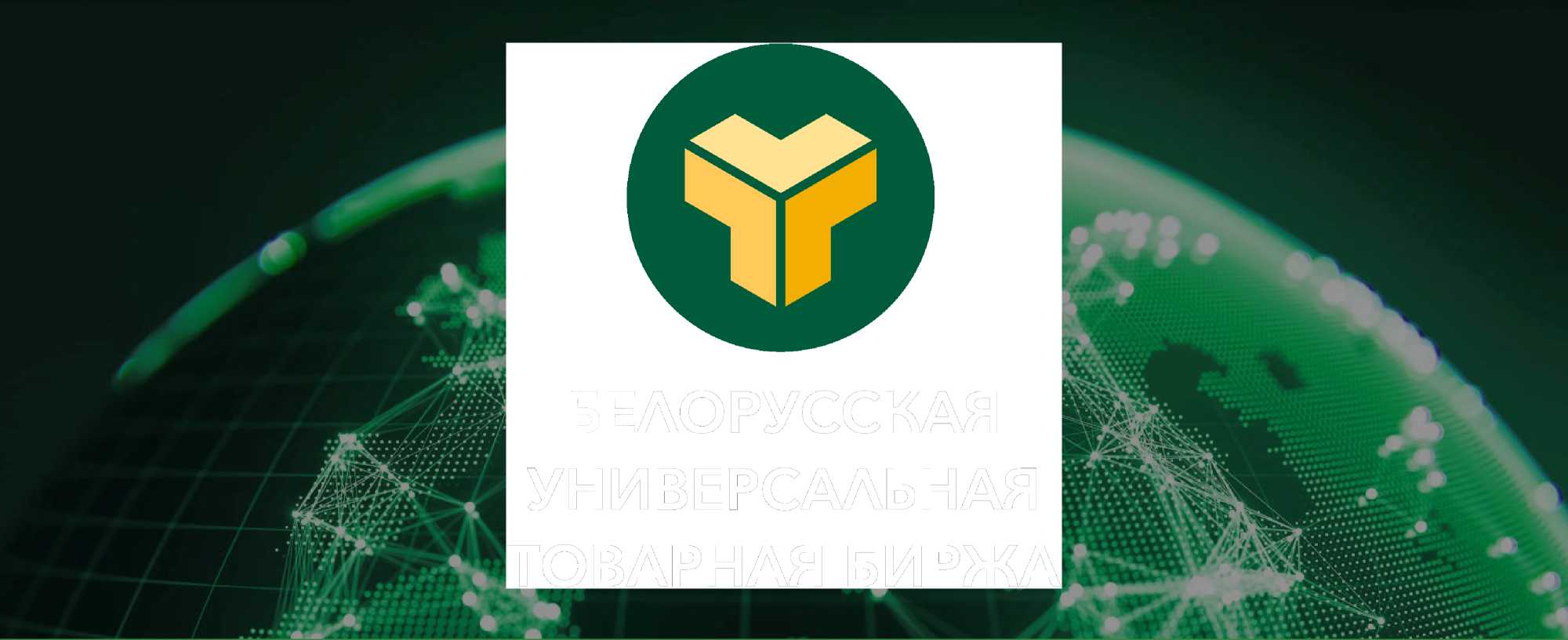 ПЛОЩАДКА ИМПОРТОЗАМЕЩЕНИЯ••♦•••вWWW.BUTB.BY• tt4• • •*Ife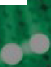 НижегородскаяобластьРоссииПлощадка БУТБ обеспечивает: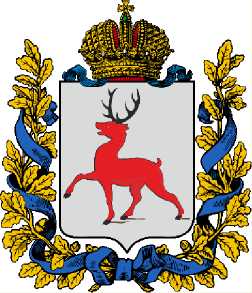 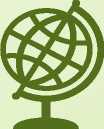 ЗАПРОС НА
ИМПОРТОЗАМЕЩЕНИЕ50%необходимойQ товарной номенклатуры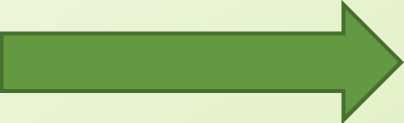 Провода и кабели; корма дляживотных; трубки, шланги, фитинги,
пленка, плиты, фольга, упаковка,
детали строительные из пластмасс;
упаковка из бумаги и картона;
подшипники; ярлыки и этикетка из
бумаги и картона; краски и лаки;
масла, смазки; мононить; изделия из
вулканизированной резины и другое21 000активных заявок на продажу6 000активных заявок на покупку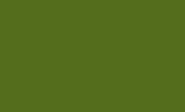 оБЕЛОРУССКАЯ УНИВЕРСАЛЬНАЯТОВАРНАЯ БИРЖА500 000товаров>39 000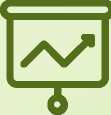 активных заявок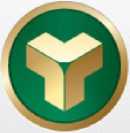 БЕЛОРУССКАЯ УНИВЕРСАЛЬНАЯ ТОВАРНАЯ БИРЖАОткрытое акционерное обществоБиржевые торги промышленными и потребительскими товарами0 О ©ВойтиГлавная страница Заявки на продажу Заявки на покупку ИмпортозамещениеИмпортозамещение - заявки на покупку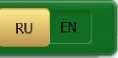 Биржевое время 10:45:55Импортозамещение - заявки на продажу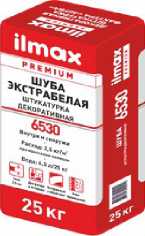 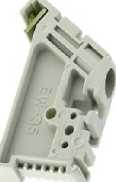 Ф>Штукатурка зашитно- отделочная цементная НВ ПМ 1СС 2.5 белая с фактурой "Шуба"Объем: 3,5 Tиен ,тт-.шСтрана покупателя БЕЛАРУСЬ Местонахождение товара:Заявки напродажуОграничитель на DiN-рейку EW-35Объем: 20 000 шт Цена:Страна покупателя: БЕЛАРУСЬКольцо нажимное 12.10.007.УОбъем: 320 шт Цена:Страна покупателя: БЕЛАРУСЬ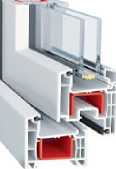 ? тэстер i «18Щ ШКОД CBCTU шмм мявЛПрофиль ПВХ системы "Монблан" импост NORSОбъем: 390 М/ПОГ иена йШЛШЬ Страна производителя: БЕЛАРУСЬ Местонахождение товара: БЕЛАРУСЬЗаявки напокупку(34)ТАЙФУН МАСТЕР № 18 кладочный состав для камней и блоков, наруж. и внутр. 25кгОбъем: 9 000 КГЦена (ВСтрана производителя: БЕЛАРУСЬ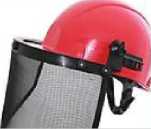 покупкуКаска защитная со щитком защитным (мелкоячеистая сетка размер сетки 0.7*0.7 мм)Объем:10 штЦена:ЕШШ>rmr..t-штжпшш-гг.г.г.- П/V'ГЧ Л П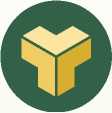 БЕЛОРУССКАЯ УНИВЕРСАЛЬНАЯТОВАРНАЯ БИРЖАСхема работы площадки11Ш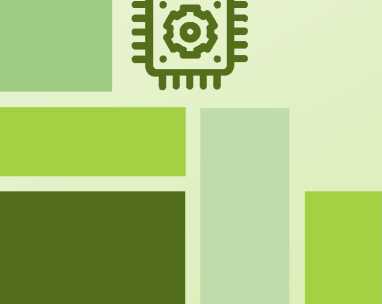 Аккредитация, входной контроль, допускXЗаявка на покупку или продажуXАвтоматический подбор вариантов из каталога импортозамещенияАвтоматическое информирование сторон сделки, направление предложения с наилучшей ценойЗаключение сделки в электронном видеXСопровождение каждой сделки до исполненияБЕЛОРУССКАЯ УНИВЕРСАЛЬНАЯТОВАРНАЯ БИРЖАПримериспользованияплощадкиЗаявка на импортозамещениеВстречные предложенияРаздел каталога: 23152900 Упаковочное оборудованиеЗаявка на покупку № 479888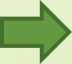 Заявка на покупку № 479888 Предложенные заявки на продажуВсего найдено заявок: 3PCD-X.63-125.01пневмо цилиндр фвЗ, ход 125,магнитСтрана происхождения ЯПОНИЯ Местонахождение товара Товар появится в будущем1 800,00 BYN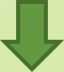 Заключение сделкиВыбор лучшего предложенияшиРаздел каталога: 23152900 Упаковочное оборудованиеЗаявка на продажу № 1205238Информация о товаре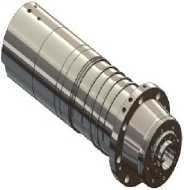 GTIN (штрихкод): Наименование товара:Бренд:Страна производитель: Производитель:Код ТН ВЭД ЕАЭС: ОКРБ007:PCD X.63.125.01 пневмоцилиндр фбЗ. ход 125 магнитРЕСПУБЛИКА БЕЛАРУСЬ ОДО "Пневмо-Центр"8412310009 прочивБЕЛОРУССКАЯ УНИВЕРСАЛЬНАЯТОВАРНАЯ БИРЖАТовары под заказ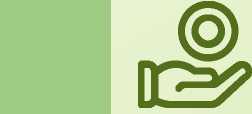 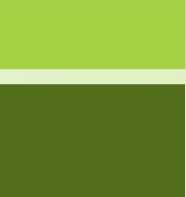 ГVЗаказчик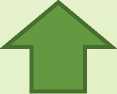 Изготовление
и поставка товараЗаявкана производство
товара# +Чертежи Техзадание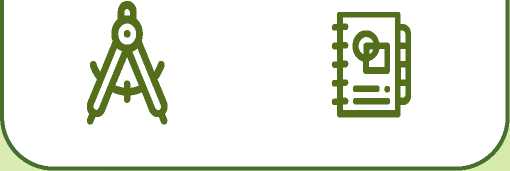 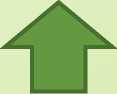 (=1 Производитель	)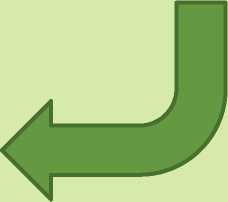 БЕЛОРУССКАЯ УНИВЕРСАЛЬНАЯТОВАРНАЯ БИРЖАПример заказа товараЗаявка на производство товара	Предложение от производителя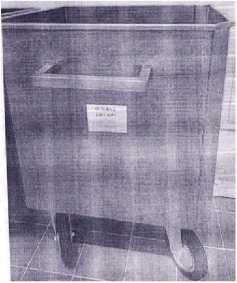 Условия оплаты:	Оплата а течение 30 банковских дней по факту поставкиУсловия поставки:	ФРЛНКО-СКПАД ПОКУПАТЕЛЯ Могилевская область Спавгоробский район г.СпавгоробСрок поставки:	В течение 15 календарных дней с момента регистрации договора на бирже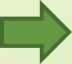 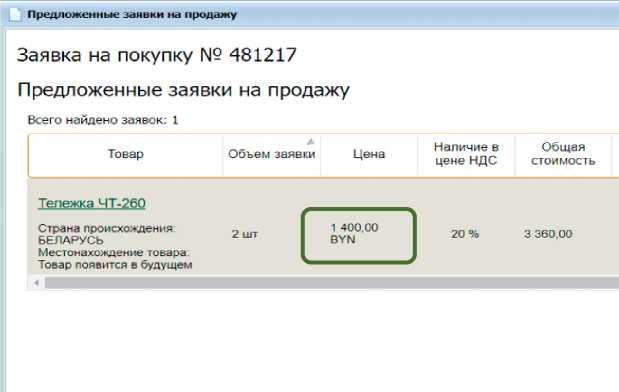 ШИЗаключение сделкиОценка предложения и торгИнформация о поставкеТележкаЧТ-260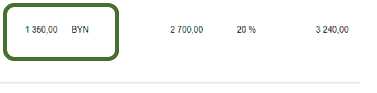 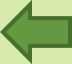 GTIN (штрихкод):Наименование товара:РЕСПУБЛИКА БЕЛАРУСЬПроизводитель:ООО "Твлввл Индвстри Брест'8716800000 транспортные средства прочиеОКРБ007:35 50 10000 Средства транспортные без двигателей и других механизмов для передвижения,включая тачки промышленные, багажныебункерные тележки ручные тележки для гольфаПризнак товара с переменной величиной:Срок годности:нетОписание:260 л (700 мм х 700 мм, глубина 800 мм) на 4-х поворотных прорезиненных колесныхопорах диам. 160 мм. Материал - нержавеющая сталь AISI304.Условия хранения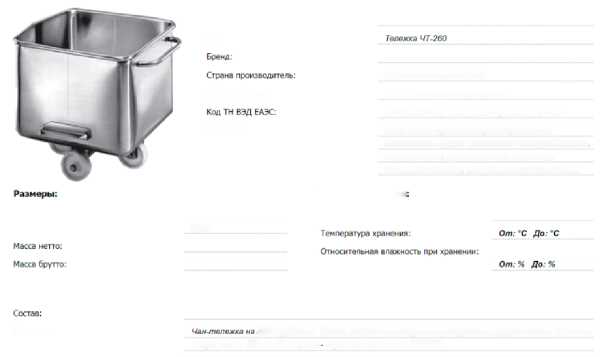 БЕЛОРУССКАЯ УНИВЕРСАЛЬНАЯТОВАРНАЯ БИРЖАДинамикаколичествасделок(с нарастающим итогом)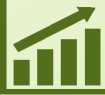 2036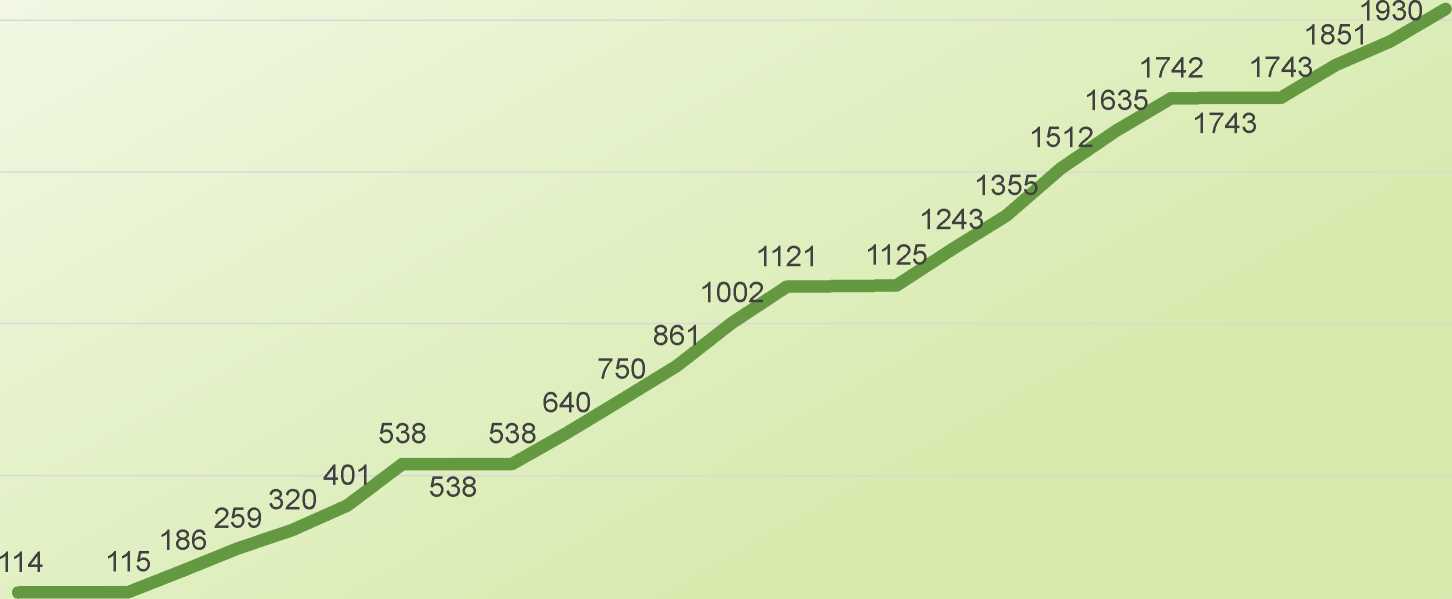 115см	см	смсм	см	смОООсм	см	смЮ	Ю	СООООСО	ч-	ч-со	со	осм	см	смсм	см	смОООсм	см	смсо	со	соОООсм	соОООсм	см	смсм	см	смОООсм	см	см(О	со	соОООсо	О)	оО	О	ч-смсмосмсососмсмосмсооюсм	см	см	см	см	см	смсм	см	см	см	см	см	смо	о	о	о	о	о	осм	см	см	см	см	см	см(О	(О	(О	(О	(О	(О	(Оо	о	о	о	о	о	оСО	К	00	О)	СО	Ч-	смЧ-	ч-	ч-	ч-	см	см	смБЕЛОРУССКАЯ УНИВЕРСАЛЬНАЯТОВАРНАЯ БИРЖА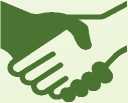 Формирование кооперационных связей между предприятиямиНаправленияразвития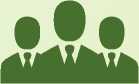 Вовлечение малого и среднего бизнеса в импортозамещение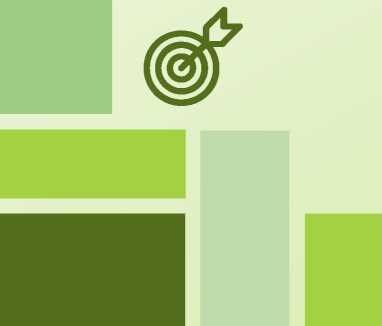 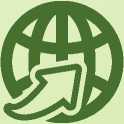 Содействие экспорту отечественной продукцииЗаявки наЧВ шФМестонахождение товараЗаявки наЧВ шФЗаявки напродажупродажуЗаявки наИнформация о товареИнформация о товареНаименование товара:пнеемоиипиндр 11М-063х0125 ISOСтрана производитель:НЕ ОПРЕДЕЛЕНАПроизводитель:GPC:23152900 Упаковочное оборудованиеКод ТН ВЭД ЕАЭС:8412390009 прочиеОписание:Товар Объем заявкиЦенаНаличие в цене НДСОбщаяСТОИМОСТЬPCP.X.<?3.125.Q1пневмоцилиндр фбЗ. ход 125. магнит1 789.47 BYN20 %4 294 73Страна происхождения: КИТАЙ Местонахождение товара: Товар появится в будущемPCD.X.63.125.01PCD.X.63.125.01пневмоцилиндр фбЗ. ход 125. магнит2 штСтрана происхождения:БЕЛАРУСЬМестонахождение товара: Товар появится в будущем1 600,00 BYN20% 3 840,00СделкаРегистрационный номер сделки:05/27052022-0211Дата заключения сделки:27.05.2022 14.49:31Регистрационный номер договора:05-1/38489-225350Дата договора:01.06.2022Заявка на продажу1205238Заявка на покупку:479888Информация о поставке.. , Наименование .. г .. п № п/п товара Количество Ед. изм Цена за единицу Валюта.. , Наименование .. г .. п № п/п товара Количество Ед. изм Цена за единицу ВалютаСумма без НДС НДС Сумма с НДСPCD.X.63.125.01пневмоцилиндр ,1 фб^, ход 125, 1 1111 магнит1 433,00 BYN2 866,00 20 % 3 439,20Раздел каталога: 10003497 Ручные тележкиЗаявка на покупку №? 481217Раздел каталога: 10003497 Ручные тележкиЗаявка на покупку №? 481217Наименование товара:Тележка для сыраСтрана производитель:Производитель:GPC:10003497 Ручные тележкиКодТНВЭДЕАЭС:8116800000 транспортные средства прочиеОписание:Тележка для сыра (размер 70x70см, глубина воем)Приложение 1:UniilladodfУсловия покупкиУсловия покупкиКоличество товара:2штЦела:100,00 БУМ за щт без НДСОбщая стоимость:200,00 BYN без НДСМестонахождение товара:1 7овЗр появится в будущем 1СделкаРегистрационный номер сделки:05/08062022-0181Дата заключения сделки:08.06.202213:54:07Регистрационный номер договора:05-1/38648-226510Дата договора:09 06 2022Заявка на продажу1204359Заявка на покупку:481217Ып Наименование№ пгп 		товараКоличество Ед. изм.Цена за единицу Валюта Сумма без НДС НДССумма с НДСсмсмосмсмсмосмсмсмосмюоюоюоксмобсмО)смсмсмосмсмсмосмсмсмосмсоосоосооюосоокосмсмосмсмсмосмсмсмосмсососоососоc\iсо